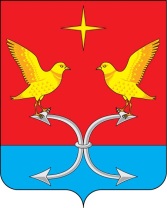       КОРСАКОВСКИЙ РАЙОННЫЙ СОВЕТ НАРОДНЫХ ДЕПУТАТОВ ОРЛОВСКОЙ ОБЛАСТИРЕШЕНИЕ     23 сентября 2020 года	                                                № 193/1 - РС«О безвозмездной передаче муниципального имущества                                  из собственности муниципального образования Нечаевское сельское поселение в казну муниципального образования                                      Корсаковский район Орловской области»    Принято Корсаковским районным Советом                                                                                народных депутатов                                                                                                         23 сертября 2020 г1. Безвозмездно передать муниципальное имущество из собственности муниципального образования Нечаевское сельское поселение Корсаковского района Орловской области в казну муниципального образования Корсаковский район Орловской области согласно Приложению 1;2. Отделу по управлению муниципальным имуществом администрации  Корсаковского района Орловской области оформить передачу имущества                      в соответствии с действующим законодательством;3. Настоящее Решение вступает в силу со дня его официального опубликования.Председатель Совета					                        В. М. СавинГлава района						                        В. Р. Кнодель